Alternative spellings ‘ar’Circle all the words that contain the ‘ar’ phoneme!(ar, al, a)Write a sentence for each of those words______________________________________________________________________________________________________________________________________________________________________________________________________________________________________________________________________________________________________________________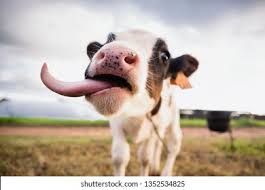 hearcalfscarfditchmixturenightratherwormcalm